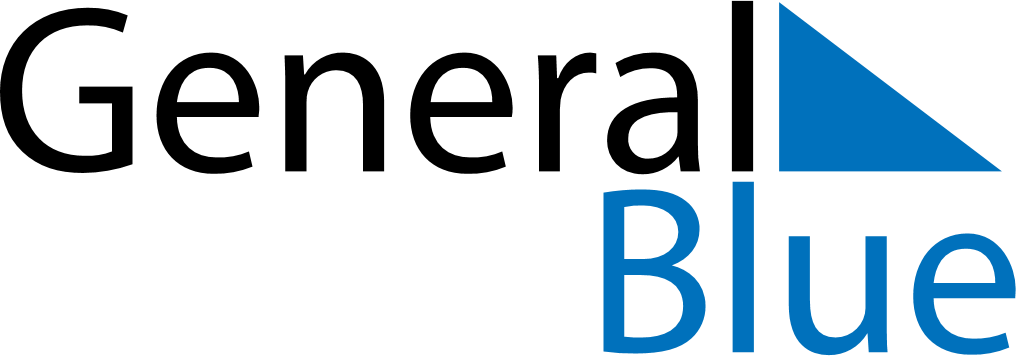 April 2018April 2018April 2018April 2018ZimbabweZimbabweZimbabweSundayMondayTuesdayWednesdayThursdayFridayFridaySaturday12345667Easter SundayEaster Monday891011121313141516171819202021Independence Day22232425262727282930